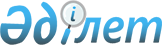 Қапшағай қалалық мәслихатының 2021 жылғы 28 желтоқсандағы "Қонаев қаласының 2022-2024 жылдарға арналған бюджеті туралы" № 17-51 шешіміне өзгерістер енгізу туралыАлматы облысы Қонаев қаласы мәслихатының 2022 жылғы 14 желтоқсандағы № 34-96 шешімі
      Қонаев қаласының мәслихаты ШЕШТІ:
      1. Қапшағай қалалық мәслихатының "Қапшағай қаласының 2022-2024 жылдарға арналған бюджеті туралы" 2021 жылғы 28 желтоқсандағы № 17-51 (Нормативтік құқықтық актілерді мемлекеттік тіркеу тізілімінде № 26320 болып тіркелген) шешіміне келесі өзгерістер енгізілсін:
      1-тармақ жаңа редакцияда жазылсын:
      "1. 2022-2024 жылдарға арналған қала бюджеті тиісінше осы шешімнің 1, 2, 3-қосымшаларына сәйкес, оның ішінде 2022 жылға келесі көлемдерде бекітілсін:
      1)кірістер 27 322 042 мың теңге, оның ішінде:
      салықтық түсімдер 22 494 522 мың теңге;
      салықтық емес түсімдер 17 061 мың теңге;
      негізгі капиталды сатудан түсетін түсімдер 160 000 мың теңге;
      трансферттер түсімі 4 650 459 мың теңге;
      2)шығындар 29 882 519 мың теңге;
      3)таза бюджеттік кредиттеу 6 026 мың теңге, оның ішінде:
      бюджеттік кредиттер 13 784 мың теңге; 
      бюджеттік кредиттерді өтеу 7 758 мың теңге;
      4)қаржы активтерімен операциялар бойынша сальдо 0 теңге, оның ішінде:
      қаржы активтерін сатып алу 0 теңге;
      мемлекеттің қаржы активтерін сатудан түсетін түсімдер 0 теңге;
      5)бюджет тапшылығы (профициті) (-) 2 566 503 мың теңге;
      6)бюджет тапшылығын қаржыландыру (профицитін пайдалану) 2 566 503 мың теңге, оның ішінде:
      қарыздар түсімі 657 234 мың теңге;
      қарыздарды өтеу 491 829 мың теңге;
      бюджет қаражатының пайдаланылатын қалдықтары 2 401 098 мың теңге;";
      2-тармақ жаңа редакцияда жазылсын:
      "2. Қонаев қаласы әкімдігінің 2022 жылға арналған резерві 389 665 мың теңге сомасында бекітілсін.".
      көрсетілген шешімнің 1-қосымшасы осы шешімнің қосымшасына сәйкес жаңа редакцияда баяндалсын.
      2. Осы шешім 2022 жылдың 1 қаңтарынан бастап қолданысқа енгізіледі. Қапшағай қаласының 2022 жылға арналған бюджеті
					© 2012. Қазақстан Республикасы Әділет министрлігінің «Қазақстан Республикасының Заңнама және құқықтық ақпарат институты» ШЖҚ РМК
				
      Қонаев қаласы маслихатының хатшысы

С. Нурсолтанова
Қонаев қаласы мәслихатының 2022 жылғы 14 желтоқсандағы № 34-96 шешіміне қосымшаҚапшағай қалалық мәслихатының 2021 жылғы 28 желтоқсандағы № 17-51 шешіміне1-қосымша
Санаты
Санаты
Сомасы, мың теңге
Сыныбы
Сыныбы
Сомасы, мың теңге
Ішкі сыныбы
Ішкі сыныбы
Сомасы, мың теңге
Атауы
І. Кірістер 
І. Кірістер 
І. Кірістер 
І. Кірістер 
І. Кірістер 
27 322 042
27 322 042
27 322 042
1
Салықтық түсімдер
Салықтық түсімдер
Салықтық түсімдер
Салықтық түсімдер
Салықтық түсімдер
22 494 522
22 494 522
22 494 522
01
Табыс салығы
Табыс салығы
Табыс салығы
Табыс салығы
Табыс салығы
21 205 885
21 205 885
21 205 885
1
Корпоративтік табыс салығы
Корпоративтік табыс салығы
Корпоративтік табыс салығы
Корпоративтік табыс салығы
Корпоративтік табыс салығы
21 156 685
21 156 685
21 156 685
2
Жеке табыс салығы
Жеке табыс салығы
Жеке табыс салығы
Жеке табыс салығы
Жеке табыс салығы
49 200
49 200
49 200
04
Меншікке салынатын салықтар
Меншікке салынатын салықтар
Меншікке салынатын салықтар
Меншікке салынатын салықтар
Меншікке салынатын салықтар
917 037
917 037
917 037
1
Мүлiкке салынатын салықтар
Мүлiкке салынатын салықтар
Мүлiкке салынатын салықтар
Мүлiкке салынатын салықтар
Мүлiкке салынатын салықтар
605 421
605 421
605 421
3
Жер салығы
Жер салығы
Жер салығы
Жер салығы
Жер салығы
106 798
106 798
106 798
4
Көлік құралдарына салынатын салық
Көлік құралдарына салынатын салық
Көлік құралдарына салынатын салық
Көлік құралдарына салынатын салық
Көлік құралдарына салынатын салық
204 818
204 818
204 818
05
Тауарларға, жұмыстарға және көрсетілетін қызметтерге салынатын iшкi салықтар
Тауарларға, жұмыстарға және көрсетілетін қызметтерге салынатын iшкi салықтар
Тауарларға, жұмыстарға және көрсетілетін қызметтерге салынатын iшкi салықтар
Тауарларға, жұмыстарға және көрсетілетін қызметтерге салынатын iшкi салықтар
Тауарларға, жұмыстарға және көрсетілетін қызметтерге салынатын iшкi салықтар
252 600
252 600
252 600
2
Акциздер
Акциздер
Акциздер
Акциздер
Акциздер
12 000
12 000
12 000
3
Табиғи және басқа да ресурстарды пайдаланғаны үшiн түсетiн түсiмдер
Табиғи және басқа да ресурстарды пайдаланғаны үшiн түсетiн түсiмдер
Табиғи және басқа да ресурстарды пайдаланғаны үшiн түсетiн түсiмдер
Табиғи және басқа да ресурстарды пайдаланғаны үшiн түсетiн түсiмдер
Табиғи және басқа да ресурстарды пайдаланғаны үшiн түсетiн түсiмдер
31 000
31 000
31 000
4
Кәсіпкерлік және кәсіби қызметті жүргізгені үшін алынатын алымдар
Кәсіпкерлік және кәсіби қызметті жүргізгені үшін алынатын алымдар
Кәсіпкерлік және кәсіби қызметті жүргізгені үшін алынатын алымдар
Кәсіпкерлік және кәсіби қызметті жүргізгені үшін алынатын алымдар
Кәсіпкерлік және кәсіби қызметті жүргізгені үшін алынатын алымдар
209 600
209 600
209 600
08
Заңдық мәнді іс-әрекеттерді жасағаны және (немесе) оған уәкілеттігі бар мемлекеттік органдар немесе лауазымды адамдар құжаттар бергені үшін алынатын міндетті төлемдер
Заңдық мәнді іс-әрекеттерді жасағаны және (немесе) оған уәкілеттігі бар мемлекеттік органдар немесе лауазымды адамдар құжаттар бергені үшін алынатын міндетті төлемдер
Заңдық мәнді іс-әрекеттерді жасағаны және (немесе) оған уәкілеттігі бар мемлекеттік органдар немесе лауазымды адамдар құжаттар бергені үшін алынатын міндетті төлемдер
Заңдық мәнді іс-әрекеттерді жасағаны және (немесе) оған уәкілеттігі бар мемлекеттік органдар немесе лауазымды адамдар құжаттар бергені үшін алынатын міндетті төлемдер
Заңдық мәнді іс-әрекеттерді жасағаны және (немесе) оған уәкілеттігі бар мемлекеттік органдар немесе лауазымды адамдар құжаттар бергені үшін алынатын міндетті төлемдер
119 000
119 000
119 000
1
Мемлекеттік баж
Мемлекеттік баж
Мемлекеттік баж
Мемлекеттік баж
Мемлекеттік баж
119 000
119 000
119 000
2
Салықтық емес түсімдер
Салықтық емес түсімдер
Салықтық емес түсімдер
Салықтық емес түсімдер
Салықтық емес түсімдер
17 061
17 061
17 061
01
Мемлекеттік меншіктен түсетін кірістер
Мемлекеттік меншіктен түсетін кірістер
Мемлекеттік меншіктен түсетін кірістер
Мемлекеттік меншіктен түсетін кірістер
Мемлекеттік меншіктен түсетін кірістер
6 375
6 375
6 375
5
Мемлекет меншігіндегі мүлікті жалға беруден түсетін кірістер
Мемлекет меншігіндегі мүлікті жалға беруден түсетін кірістер
Мемлекет меншігіндегі мүлікті жалға беруден түсетін кірістер
Мемлекет меншігіндегі мүлікті жалға беруден түсетін кірістер
Мемлекет меншігіндегі мүлікті жалға беруден түсетін кірістер
6 100
6 100
6 100
7
Мемлекеттік бюджеттен берілген кредиттер бойынша сыйақылар
Мемлекеттік бюджеттен берілген кредиттер бойынша сыйақылар
Мемлекеттік бюджеттен берілген кредиттер бойынша сыйақылар
Мемлекеттік бюджеттен берілген кредиттер бойынша сыйақылар
Мемлекеттік бюджеттен берілген кредиттер бойынша сыйақылар
275
275
275
06
Басқа да салықтық емес түсiмдер
Басқа да салықтық емес түсiмдер
Басқа да салықтық емес түсiмдер
Басқа да салықтық емес түсiмдер
Басқа да салықтық емес түсiмдер
10 686
10 686
10 686
1
Басқа да салықтық емес түсiмдер
Басқа да салықтық емес түсiмдер
Басқа да салықтық емес түсiмдер
Басқа да салықтық емес түсiмдер
Басқа да салықтық емес түсiмдер
10 686
10 686
10 686
3
Негізгі капиталды сатудан түсетін түсімдер
Негізгі капиталды сатудан түсетін түсімдер
Негізгі капиталды сатудан түсетін түсімдер
Негізгі капиталды сатудан түсетін түсімдер
Негізгі капиталды сатудан түсетін түсімдер
160 000
160 000
160 000
03
Жерді және материалдық емес активтерді сату
Жерді және материалдық емес активтерді сату
Жерді және материалдық емес активтерді сату
Жерді және материалдық емес активтерді сату
Жерді және материалдық емес активтерді сату
160 000
160 000
160 000
1
Жерді сату
Жерді сату
Жерді сату
Жерді сату
Жерді сату
160 000
160 000
160 000
4
Трансферттердің түсімдері 
Трансферттердің түсімдері 
Трансферттердің түсімдері 
Трансферттердің түсімдері 
Трансферттердің түсімдері 
4 650 459
4 650 459
4 650 459
01
Аудандық маңызы бар қалалардың, ауылдардың, кенттердің, ауылдық округтардың бюджеттерінен трансферттер
Аудандық маңызы бар қалалардың, ауылдардың, кенттердің, ауылдық округтардың бюджеттерінен трансферттер
Аудандық маңызы бар қалалардың, ауылдардың, кенттердің, ауылдық округтардың бюджеттерінен трансферттер
Аудандық маңызы бар қалалардың, ауылдардың, кенттердің, ауылдық округтардың бюджеттерінен трансферттер
Аудандық маңызы бар қалалардың, ауылдардың, кенттердің, ауылдық округтардың бюджеттерінен трансферттер
9
9
9
3
Мақсатына сай пайдаланылмаған нысаналы трансферттерді қайтару
Мақсатына сай пайдаланылмаған нысаналы трансферттерді қайтару
Мақсатына сай пайдаланылмаған нысаналы трансферттерді қайтару
Мақсатына сай пайдаланылмаған нысаналы трансферттерді қайтару
Мақсатына сай пайдаланылмаған нысаналы трансферттерді қайтару
9
9
9
02
Мемлекеттiк басқарудың жоғары тұрған органдарынан түсетiн трансферттер
Мемлекеттiк басқарудың жоғары тұрған органдарынан түсетiн трансферттер
Мемлекеттiк басқарудың жоғары тұрған органдарынан түсетiн трансферттер
Мемлекеттiк басқарудың жоғары тұрған органдарынан түсетiн трансферттер
Мемлекеттiк басқарудың жоғары тұрған органдарынан түсетiн трансферттер
4 650 450
4 650 450
4 650 450
2
Облыстық бюджеттен түсетін трансферттер
Облыстық бюджеттен түсетін трансферттер
Облыстық бюджеттен түсетін трансферттер
Облыстық бюджеттен түсетін трансферттер
Облыстық бюджеттен түсетін трансферттер
4 650 450
4 650 450
4 650 450
Функционалдық топ
Функционалдық топ
Функционалдық топ
Функционалдық топ
Функционалдық топ
Сомасы, мың теңге
Кіші функция
Кіші функция
Кіші функция
Кіші функция
Сомасы, мың теңге
Бюджеттік бағдарламалардың әкімшісі
Бюджеттік бағдарламалардың әкімшісі
Бюджеттік бағдарламалардың әкімшісі
Сомасы, мың теңге
Бағдарлама
Бағдарлама
Сомасы, мың теңге
Атауы
Сомасы, мың теңге
II. Шығындар
29 882 519
01
Жалпы сипаттағы мемлекеттiк көрсетілетін қызметтер
1 164 752
1
Мемлекеттiк басқарудың жалпы функцияларын орындайтын өкiлдi, атқарушы және басқа органдар
667 134
112
Аудан (облыстық маңызы бар қала) мәслихатының аппараты
72 432
001
Аудан (облыстық маңызы бар қала) мәслихатының қызметін қамтамасыз ету жөніндегі қызметтер
69 748
003
Мемлекеттік органның күрделі шығыстары
2 684
122
Аудан (облыстық маңызы бар қала) әкімінің аппараты
594 702
001
Аудан (облыстық маңызы бар қала) әкімінің қызметін қамтамасыз ету жөніндегі қызметтер
377 746
003
Мемлекеттік органның күрделі шығыстары
119 460
113
Төменгі тұрған бюджеттерге берілетін нысаналы ағымдағы трансферттер
97 496
2
Қаржылық қызмет
147 858
459
Ауданның (облыстық маңызы бар қаланың) экономика және қаржы бөлімі
147 858
003
Салық салу мақсатында мүлікті бағалауды жүргізу
2 858
028
Коммуналдық меншікке мүлікті сатып алу
145 000
9
Жалпы сипаттағы өзге де мемлекеттiк қызметтер
349 760
459
Ауданның (облыстық маңызы бар қаланың) экономика және бюджеттік жоспарлау бөлімі
80 231
001
Ауданның (облыстық маңызы бар қаланың) экономикалық саясаттын қалыптастыру мен дамыту, мемлекеттік жоспарлау, бюджеттік атқару және коммуналдық меншігін басқару саласындағы мемлекеттік саясатты іске асыру жөніндегі қызметтер
77 796
015
Мемлекеттік органның күрделі шығыстары
103
113
Төменгі тұрған бюджеттерге берілетін нысаналы ағымдағы трансферттер
2 332
492
Ауданның (облыстық маңызы бар қаланың) тұрғын үй-коммуналдық шаруашылығы, жолаушылар көлігі, автомобиль жолдары және тұрғын үй инспекциясы бөлімі
269 529
001
Жергілікті деңгейде тұрғын үй-коммуналдық шаруашылық, жолаушылар көлігі, автомобиль жолдары және тұрғын үй инспекциясы саласындағы мемлекеттік саясатты іске асыру жөніндегі қызметтер
84 039
067
Ведомстволық бағыныстағы мемлекеттік мекемелер мен ұйымдардың күрделі шығыстары
57 194
113
Төменгі тұрған бюджеттерге берілетін нысаналы ағымдағы трансферттер
128 296
02
Қорғаныс
402 796
1
Әскери мұқтаждар
18 169
122
Аудан (облыстық маңызы бар қала) әкімінің аппараты
18 169
005
Жалпыға бірдей әскери міндетті атқару шеңберіндегі іс-шаралар
18 169
2
Төтенше жағдайлар жөнiндегi жұмыстарды ұйымдастыру
384 627
122
Аудан (облыстық маңызы бар қала) әкімінің аппараты
384 627
006
Аудан (облыстық маңызы бар қала) ауқымындағы төтенше жағдайлардың алдын алу және оларды жою
379 886
007
Аудандық (қалалық) ауқымдағы дала өрттерінің, сондай-ақ мемлекеттік өртке қарсы қызмет органдары құрылмаған елдi мекендерде өрттердің алдын алу және оларды сөндіру жөніндегі іс-шаралар
4 741
03
Қоғамдық тәртіп, қауіпсіздік, құқықтық, сот, қылмыстық-атқару қызметі
23 806
9
Қоғамдық тәртіп және қауіпсіздік саласындағы басқа да қызметтер
23 806
492
Ауданның (облыстық маңызы бар қаланың) тұрғын үй-коммуналдық шаруашылығы, жолаушылар көлігі, автомобиль жолдары және тұрғын үй инспекциясы бөлімі
23 806
021
Елдi мекендерде жол қозғалысы қауiпсiздiгін қамтамасыз ету
23 806
06
Әлеуметтiк көмек және әлеуметтiк қамсыздандыру
1 047 483
1
Әлеуметтiк қамсыздандыру
143 747
451
Ауданның (облыстық маңызы бар қаланың) жұмыспен қамту және әлеуметтік бағдарламалар бөлімі
143 747
005
Мемлекеттік атаулы әлеуметтік көмек
143 747
2
Әлеуметтiк көмек
690 063
451
Ауданның (облыстық маңызы бар қаланың) жұмыспен қамту және әлеуметтік бағдарламалар бөлімі
617 697
002
Жұмыспен қамту бағдарламасы
314 721
004
Ауылдық жерлерде тұратын денсаулық сақтау, білім беру, әлеуметтік қамтамасыз ету, мәдениет, спорт және ветеринар мамандарына отын сатып алуға Қазақстан Республикасының заңнамасына сәйкес әлеуметтік көмек көрсету
8 711
006
Тұрғын үйге көмек көрсету
1 681
007
Жергілікті өкілетті органдардың шешімі бойынша мұқтаж азаматтардың жекелеген топтарына әлеуметтік көмек
51 865
010
Үйден тәрбиеленіп оқытылатын мүгедек балаларды материалдық қамтамасыз ету
2 691
014
Мұқтаж азаматтарға үйде әлеуметтiк көмек көрсету
74 828
017
Оңалтудың жеке бағдарламасына сәйкес мұқтаж мүгедектердi протездік-ортопедиялық көмек, сурдотехникалық құралдар, тифлотехникалық құралдар, санаторий-курорттық емделу, мiндеттi гигиеналық құралдармен қамтамасыз ету, арнаулы жүрiп-тұру құралдары, қозғалуға қиындығы бар бірінші топтағы мүгедектерге жеке көмекшінің және есту бойынша мүгедектерге қолмен көрсететiн тіл маманының қызметтері мен қамтамасыз ету
111 836
023
Жұмыспен қамту орталықтарының қызметін қамтамасыз ету
51 364
492
Ауданның (облыстық маңызы бар қаланың) тұрғын үй-коммуналдық шаруашылығы, жолаушылар көлігі, автомобиль жолдары және тұрғын үй инспекциясы бөлімі
72 366
007
Жергілікті өкілетті органдардың шешімі бойынша азаматтардың жекелеген санаттарын қалалық қоғамдық көлікте (таксиден басқа) жеңілдікпен, тегін жол жүру түрінде әлеуметтік қолдау
72 366
9
Әлеуметтiк көмек және әлеуметтiк қамтамасыз ету салаларындағы өзге де қызметтер
213 673
451
Ауданның (облыстық маңызы бар қаланың) жұмыспен қамту және әлеуметтік бағдарламалар бөлімі
213 673
001
Жергілікті деңгейде халық үшін әлеуметтік бағдарламаларды жұмыспен қамтуды қамтамасыз етуді іске асыру саласындағы мемлекеттік саясатты іске асыру жөніндегі қызметтер
205 406
011
Жәрдемақыларды және басқа да әлеуметтік төлемдерді есептеу, төлеу мен жеткізу бойынша қызметтерге ақы төлеу
346
050
Қазақстан Республикасында мүгедектердің құқықтарын қамтамасыз етуге және өмір сүру сапасын жақсарту
7 921
07
Тұрғын үй-коммуналдық шаруашылық
11 860 247
1
Тұрғын үй шаруашылығы
1 855 453
472
Ауданның (облыстық маңызы бар қаланың) құрылыс, сәулет және қала құрылысы бөлімі
1 355 466
003
Коммуналдық тұрғын үй қорының тұрғын үйін жобалау және (немесе) салу, реконструкциялау
813 450
004
Инженерлік-коммуникациялық инфрақұрылымды жобалау, дамыту және (немесе) жайластыру
542 016
492
Ауданның (облыстық маңызы бар қаланың) тұрғын үй-коммуналдық шаруашылығы, жолаушылар көлігі, автомобиль жолдары және тұрғын үй инспекциясы бөлімі
499 987
003
Мемлекеттік тұрғын үй қорын сақтауды үйымдастыру
20 000
004
Азаматтардың жекелеген санаттарын тұрғын үймен қамтамасыз ету
478 007
005
Авариялық және ескiрген тұрғын үйлердi бұзу
1 980
2
Коммуналдық шаруашылық
691 100
492
Ауданның (облыстық маңызы бар қаланың) тұрғын үй-коммуналдық шаруашылығы, жолаушылар көлігі, автомобиль жолдары және тұрғын үй инспекциясы бөлімі
691 100
029
Сумен жабдықтау және су бұру жүйелерін дамыту
691 100
3
Елді-мекендерді көркейту
9 313 694
492
Ауданның (облыстық маңызы бар қаланың) тұрғын үй-коммуналдық шаруашылығы, жолаушылар көлігі, автомобиль жолдары және тұрғын үй инспекциясы бөлімі
9 313 694
015
Елдi мекендердегі көшелердi жарықтандыру
423 128
016
Елдi мекендердiң санитариясын қамтамасыз ету
211 663
017
Жерлеу орындарын ұстау және туыстары жоқ адамдарды жерлеу
7 111
018
Елді мекендерді абаттандыру және көгалдандыру
8 671 792
08
Мәдениет, спорт, туризм және ақпараттық кеңістiк
494 323
1
Мәдениет саласындағы қызмет
106 400
819
Ауданның (облыстық маңызы бар қаланың) ішкі саясат, мәдениет, тілдерді дамыту және спорт бөлімі)
106 400
009
Мәдени-демалыс жұмысын қолдау
106 400
2
Спорт
28 533
819
Ауданның (облыстық маңызы бар қаланың) ішкі саясат, мәдениет, тілдерді дамыту және спорт бөлімі
28 533
014
Аудандық (облыстық маңызы бар қалалық) деңгейде спорттық жарыстар өткiзу
21 333
015
Әртүрлi спорт түрлерi бойынша аудан (облыстық маңызы бар қала) құрама командаларының мүшелерiн дайындау және олардың облыстық спорт жарыстарына қатысуы
7 200
3
Ақпараттық кеңiстiк
57 905
819
Ауданның (облыстық маңызы бар қаланың) ішкі саясат, мәдениет, тілдерді дамыту және спорт бөлімі
57 905
005
Мемлекеттік ақпараттық саясат жүргізу жөніндегі қызметтер
13 837
007
Аудандық (қалалық) кiтапханалардың жұмыс iстеуi
43 103
008
Мемлекеттiк тiлдi және Қазақстан халқының басқа да тiлдерін дамыту
965
9
Мәдениет, спорт, туризм және ақпараттық кеңiстiктi ұйымдастыру жөнiндегi өзге де қызметтер
301 485
819
Ауданның (облыстық маңызы бар қаланың) ішкі саясат, мәдениет, тілдерді дамыту және спорт бөлімі
301 485
001
Ақпаратты, мемлекеттілікті нығайту және азаматтардың әлеуметтік сенімділігін қалыптастыру саласында жергілікті деңгейде мемлекеттік саясатты іске асыру жөніндегі қызметтер
37 967
032
Ведомстволық бағыныстағы мемлекеттік мекемелер мен ұйымдардың күрделі шығыстары
263 518
09
Отын-энергетика кешенi және жер қойнауын пайдалану
396 899
1
Отын және энергетика
396 899
492
Ауданның (облыстық маңызы бар қаланың) тұрғын үй-коммуналдық шаруашылығы, жолаушылар көлігі, автомобиль жолдары және тұрғын үй инспекциясы бөлімі
396 899
019
Жылу-энергетикалық жүйені дамыту
396 899
10
Ауыл, су, орман, балық шаруашылығы, ерекше қорғалатын табиғи аумақтар, қоршаған ортаны және жануарлар дүниесін қорғау, жер қатынастары
66 361
1
Ауыл шаруашылығы
41 956
477
Ауданның (облыстық маңызы бар қаланың) ауыл шаруашылығы мен жер қатынастары бөлімі
41 956
001
Жергілікті деңгейде ауыл шаруашылығы және жер қатынастары саласындағы мемлекеттік саясатты іске асыру жөніндегі қызметтер
41 456
003
Мемлекеттік органның күрделі шығыстары
500
6
Жер қатынастары
14 628
477
Ауданның (облыстық маңызы бар қаланың) ауыл шаруашылығы мен жер қатынастары бөлімі
14 628
011
Аудандардың, облыстық маңызы бар, аудандық маңызы бар қалалардың, кенттердiң, ауылдардың, ауылдық округтердiң шекарасын белгiлеу кезiнде жүргiзiлетiн жерге орналастыру
14 628
9
Ауыл, су, орман, балық шаруашылығы, қоршаған ортаны қорғау және жер қатынастары саласындағы басқа да қызметтер
9 777
459
Ауданның (облыстық маңызы бар қаланың) экономика және қаржы бөлімі
9 777
099
Мамандарға әлеуметтік қолдау көрсету жөніндегі шараларды іске асыру
9 777
11
Өнеркәсіп, сәулет, қала құрылысы және құрылыс қызметі
46 022
2
Сәулет, қала құрылысы және құрылыс қызметі
46 022
472
Ауданның (облыстық маңызы бар қаланың) құрылыс, сәулет және қала құрылысы бөлімі
46 022
001
Жергілікті деңгейде құрылыс, сәулет және қала құрылысы саласындағы мемлекеттік саясатты іске асыру жөніндегі қызметтер
45 522
015
Мемлекеттік органның күрделі шығыстары
500
12
Көлiк және коммуникация
1 649 916
1
Автомобиль көлiгi
1 649 916
492
Ауданның (облыстық маңызы бар қаланың) тұрғын үй-коммуналдық шаруашылығы, жолаушылар көлігі, автомобиль жолдары және тұрғын үй инспекциясы бөлімі
1 649 916
020
Көлік инфрақұрылымын дамыту
2 000
023
Автомобиль жолдарының жұмыс істеуін қамтамасыз ету
335 287
045
Аудандық маңызы бар автомобиль жолдарын және елді-мекендердің көшелерін күрделі және орташа жөндеу
1 312 629
13
Басқалар
427 819
3
Кәсiпкерлiк қызметтi қолдау және бәсекелестікті қорғау
38 154
469
Ауданның (облыстық маңызы бар қаланың) кәсіпкерлік бөлімі
38 154
001
Жергілікті деңгейде кәсіпкерлікті дамыту саласындағы мемлекеттік саясатты іске асыру жөніндегі қызметтер
37 754
004
Мемлекеттік органның күрделі шығыстары
400
9
Басқалар
389 665
459
Ауданның (облыстық маңызы бар қаланың) экономика және қаржы бөлімі
389 665
012
Ауданның (облыстық маңызы бар қаланың) жергілікті атқарушы органының резерві 
389 665
14
Борышқа қызмет көрсету
135 064
1
Борышқа қызмет көрсету
135 064
459
Ауданның (облыстық маңызы бар қаланың) экономика және қаржы бөлімі
135 064
021
Жергілікті атқарушы органдардың облыстық бюджеттен қарыздар бойынша сыйақылар мен өзге де төлемдерді төлеу бойынша борышына қызмет көрсету
135 064
15
Трансферттер
12 167 031
1
Трансферттер
12 167 031
459
Ауданның (облыстық маңызы бар қаланың) экономика және қаржы бөлімі
12 167 031
006
Пайдаланылмаған (толық пайдаланылмаған) нысаналы трансферттерді қайтару
252
024
Заңнаманы өзгертуге байланысты жоғары тұрған бюджеттің шығындарын өтеуге төменгі тұрған бюджеттен ағымдағы нысаналы трансферттер
11 852 003
038
Субвенциялар
7 026
054
Қазақстан Республикасының Ұлттық қорынан берілетін нысаналы трансферт есебінен республикалық бюджеттен бөлінген пайдаланылмаған (түгел пайдаланылмаған) нысаналы трансферттердің сомасын қайтару
307 750
Функционалдық топ
Функционалдық топ
Функционалдық топ
Функционалдық топ
Функционалдық топ
Сомасы, мың теңге
Кіші функция
Кіші функция
Кіші функция
Кіші функция
Сомасы, мың теңге
Бюджеттік бағдарламалардың әкімшісі
Бюджеттік бағдарламалардың әкімшісі
Бюджеттік бағдарламалардың әкімшісі
Сомасы, мың теңге
Бағдарлама
Бағдарлама
Сомасы, мың теңге
Атауы
Сомасы, мың теңге
III. Таза бюджеттік кредиттеу
6 026
Бюджеттік кредиттер
13 784
10
Ауыл, су, орман, балық шаруашылығы, ерекше қорғалатын табиғи аумақтар, қоршаған ортаны және жануарлар дүниесін қорғау, жер қатынастары
13 784
9
Ауыл, су, орман, балық шаруашылығы, қоршаған ортаны қорғау және жер қатынастары саласындағы басқа да қызметтер
13 784
459
Ауданның (облыстық маңызы бар қаланың) экономика және қаржы бөлімі
13 784
018
Мамандарды әлеуметтік қолдау шараларын іске асыру үшін бюджеттік кредиттер
13 784
Санаты
Санаты
Сомасы, мың теңге
Сомасы, мың теңге
Сыныбы
Сыныбы
Сомасы, мың теңге
Сомасы, мың теңге
Ішкі сыныбы
Ішкі сыныбы
Атауы
5
Бюджеттік кредиттерді өтеу
7 758
01
Бюджеттік кредиттерді өтеу
7 758
1
Мемлекеттік бюджеттен берілген бюджеттік кредиттерді өтеу
7 758
Функционалдық топ
Функционалдық топ
Функционалдық топ
Функционалдық топ
Сомасы, мың теңге
Кіші функция
Кіші функция
Кіші функция
Сомасы, мың теңге
Бюджеттік бағдарламалардың әкімшісі
Бюджеттік бағдарламалардың әкімшісі
Бюджеттік бағдарламалардың әкімшісі
Сомасы, мың теңге
Бағдарлама
Сомасы, мың теңге
Атауы
Сомасы, мың теңге
IV. Қаржы активтерiмен операциялар бойынша сальдо
0
Санаты
Сомасы, мың теңге
Сыныбы
Сомасы, мың теңге
Ішкі сыныбы
Ішкі сыныбы
Ішкі сыныбы
Сомасы, мың теңге
Атауы
Атауы
Сомасы, мың теңге
V. Бюджет тапшылығы (профициті)
V. Бюджет тапшылығы (профициті)
-2 566 503
VI. Бюджет тапшылығын қаржыландыру (профицитiн пайдалану)
VI. Бюджет тапшылығын қаржыландыру (профицитiн пайдалану)
2 566 503
7
Қарыздар түсімі
Қарыздар түсімі
657 234
01
Мемлекеттік ішкі қарыздар
Мемлекеттік ішкі қарыздар
657 234
2
Қарыз алу келісім-шарттары
Қарыз алу келісім-шарттары
657 234
8
Бюджет қаражаттарының пайдаланылатын қалдықтары
Бюджет қаражаттарының пайдаланылатын қалдықтары
2 401 098
01
Бюджет қаражаты қалдықтары
Бюджет қаражаты қалдықтары
2 401 098
1
Бюджет қаражатының бос қалдықтары
Бюджет қаражатының бос қалдықтары
2 401 098
Функционалдық топ
Функционалдық топ
Функционалдық топ
Функционалдық топ
Сомасы, мың теңге
Кіші функция
Кіші функция
Кіші функция
Сомасы, мың теңге
Бюджеттік бағдарламалардың әкімшісі 
Бюджеттік бағдарламалардың әкімшісі 
Бюджеттік бағдарламалардың әкімшісі 
Сомасы, мың теңге
Бағдарлама
Сомасы, мың теңге
Атауы
Сомасы, мың теңге
16
Қарыздарды өтеу
491 829
1
Қарыздарды өтеу
491 829
459
Ауданның (облыстық маңызы бар қаланың) экономика және қаржы бөлімі
491 829
005
Жергілікті атқарушы органның жоғары тұрған бюджет алдындағы борышын өтеу
491 828
022
Жергілікті бюджеттен бөлінген пайдаланылмаған бюджеттік кредиттерді қайтару
1